                                                              Properties of MatterMatter is anything that takes up space and has mass. Mass of matter is the amount of matter of an object. A scale is used to measure mass. Volume is the measurement of the amount of space an object takes up. To measure Volume of a regular shaped solid we measure its length x width x height.                                                              V= L x W x H                                                          Properties of Matter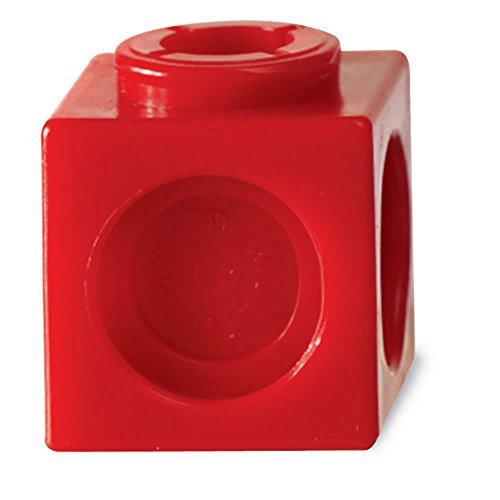 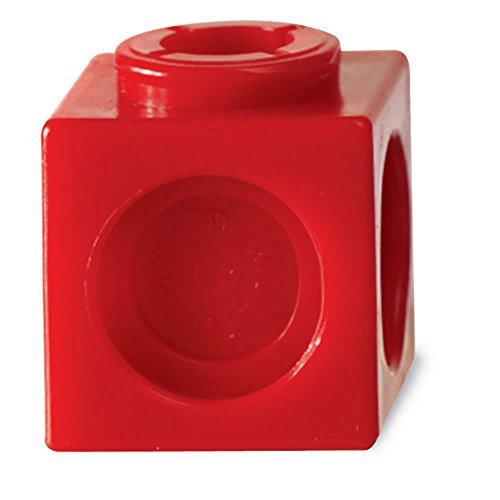    Now that you know the mass of 1 cube link. Make a sculpture, draw then predict mass. Repeat for #2.Observations:____________________________________________________________________________________________________________________________________________________________________________________________________________________________________________________________________________________________________________________________________________________ Volume & Properties                                ObjectLength:width:Height:Volume=  _____ x____x_____                             _______Describe the properties:-                            --                            --                            -Length:width:Height:Volume=  _____ x____x_____                             _______Describe the properties:-                            --                            --                            -Length:width:Height:Volume=  _____ x____x_____                             _______Describe the properties:-                             --                             --                             -                Cube link   propertydescriptionmassthe amount of matter in an objectvolumethe amount of space an object takes upcolourthe colour of the objecttexturewhat an object feels like when you touch ithardnessthe ability of an object to be scratchedflexibilityHow much an object can bend before it breaksabsorbencywhether an object can soak up liquidsstrengthhow strong or weak an object isbuoyancywhether or not an object floatsMy structure has _____ blocks. I predict it will weigh _______                     MY STRUCTURE #1actual mass: _________My structure has _____ blocks. I predict it will weigh _______                     MY STRUCTURE #2actual mass: _________